Cumbria Prayer Diary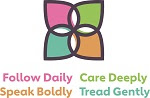 June 2023Praying with our fellow Christians in Cumbria, together with our link dioceses of Northern Argentina, Stavanger and ZululandFor full information of the Anglican Communion please visit https://www.anglicancommunion.org/resources/cycle-of-prayer.aspxIf you wish to have a physical copy sent to you please let Sarah Marshall-Ellison know via email Sarah.Marshall-Ellison@carlislediocese.org.ukAt the end of the prayer diary are prayers for Peace in Ukraine and God for All Prayer.Prayers for 2023Prayer requests are invited for 2023.  If you would like to a prayer on a special day next year please send me you request by the 16th of the preceding month to: Cameron.butland@carlislediocese.co.ukWeek Twenty One theme – RenewalSunday 28th May – PentecostRenewal – for our churches and the renewal of our mission by the Holy SpiritVision – giving thanks for the ecumenical strategy, ‘God for All’ and for the renewal by the Holy Spirit of our hearts and livesWorld Church - The extra-provincial churchesBishops – Bishop James at Lanercost and a Confirmation service at Cleator Monday 29th MayRenewal – for our witness to the work of the Holy Spirit in our livesWorld Church - The Diocese of Western Tanganyika – The Anglican Church of TanzaniaTuesday 30th MayJosephine Butler – (13 April 1828 – 30 December 1906) was an English social reformer in the Victorian era. She campaigned for women's suffrage, the right of women to better education, the abolition of child prostitution, and an end to human trafficking of young women and children into prostitution.Renewal – for the Holy Spirit to bring healingWorld Church – The Diocese of Tarime – The Anglican Church of TanzaniaWednesday 31st MayThe Visitation - the story of the visitation by Mary to her cousin Elizabeth is the first account of Mary’s child being recognised as the Christ.  (Luke 1:39-56)Renewal - for the eyes of faith to recognise the work of the Holy Spirit in our local community.World Church - The Diocese of Tasmania – The Anglican Church of Australia (Tasmania Province)Thursday 1st JuneJustin Martyr – Justin lived in the second century and he is best known for the early Christian text that lays out the principles for an ethical Christian morality.  He was martyred under the reign of Marcus Aurelius for teaching that the morality of the faith was more important than that of the Empire.Renewal – for the gift of discernment to know the work of the Holy Spirit in our national life.World Church - The Diocese of Taungoo – The Church of the Province of MyanmarFriday 2nd JuneRenewal – for a spirit of penance that we might lament the failure of the church to open to the Holy SpiritWorld Church – Te Pihopatanga o Te Waipounamu – The Anglican Church in Aotearoa, New Zealand and Polynesia (Maori Tikanga)Saturday 3rd JuneRenewal - for the Holy Spirit to inspire and encourage us.World Church – The Diocese of Temotu – The Anglican Church of MelanesiaWeek Twenty Two Theme – Grasmoor MCSunday 4th June – Trinity SundayMC - for the working together of our 11 CofE churches, 2 Methodist and 1 URC. Vision - pray for the care of our local environment, that we might take seriously the fifth mark of mission and care for the land that we have been given and all lifeWorld Church – The Anglican Province of AlexandriaBishops – Bishop Rob at Holy Trinity, Millom Monday 5th JuneSt BonifaceMC – for the members of each church’s DCC/PCC/Lay Leadership Team. For Jane Charman, Team Rector, Adrian Thompson, Team Vicar, Curates Gill Davidson, Deborah Hoddinott and Lucy Thompson and our 4 ordinands in training.World Church – The Diocese of Tennessee – The Episcopal Church (IV (4) Province)Bishops - Bishop James at Mitre Housing AGMTuesday 6th JuneMC – for 2nd Sunday Messy Church and JUMP (Jesus Use My Potential), the town youth group. For the post-Covid reforming of some rural/and or smaller churches youth cafes and children’s workWorld Church – The Diocese of East Tennessee – The Episcopal Church (IV (4) Province)Bishops – both at College of BishopsWednesday 7th June MC – for our Thursday at Noon and Monday Friendship Club. For the Linking Lives Project and for those who receive home communionsWorld Church - The Diocese of West Tennessee – The Episcopal Church (IV (4) Province)Bishops – both at College of BishopsThursday 8th JuneCorpus ChristiCorpus Christi literally means ‘the Body of Christ’ and in some churches is celebrated on the first Thursday after Trinity Sunday.  It is a celebrate of the gift of the Eucharist.  Churches celebrate on this day rather than the Last Supper due to the sombre nature of Holy Week and Maundy Thursday.Thomas Ken – Thomas was an English cleric who was considered the most eminent of the English non-juring bishops, and one of the fathers of modern English hymnody. Thomas died in 1711 at Longleat, he was buried at the Church of St John the Baptist, Frome.MC – for all-age services and for the re-emergence of small group explorer and discipleship courses after CovidWorld Church – The Diocese of Terekeka – The Province of the Episcopal Church of South Sudan
(Cantral Equatoria Province)Bishops - Bishop James and Archbishop Stephen at Appleby Horse FairFriday 9th JuneSt Columba (Columcille) – evangelist of the British Isles.  He studied in monastic schools and received bardic training in Irish poetry and literature in Donegal. For fifteen years he preached and founded monasteries in Ireland. After a tribal war he had to leave Ireland and arrived at Iona then evangelised the Picts and inspired those who evangelized England and Wales.MC – for people in different churches to plan, serve and outreach together and for growing confidence amongst all church members to employ their gifts in growing God’s kingdom.World Church - The Diocese of Northern Territory – The Anglican Church of Australia (Queensland Province)Saturday 10th JuneMC – for progress with the Network Youth Church initiative in the GMC. For QM Lunch Club (asking questions about Christianity) led by church/NISCU (Northern Inter Schools Christian Union) leaders but based in Cockermouth School. Also for further churches to join St Cuthbert Lorton in achieving Eco Church awards.World Church – The Diocese of Texas – The Episcopal Church (VII (7) Province)Bishops – Bishop Rob at CTiC AGMWeek Twenty Three Theme – Whitehaven MCSunday 11th June – Trinity 1St BarnabasSt Barnabas’ original name was Joseph, but the Apostles named him Barnabas (“son of encouragement”) Acts 4.36-37. He went with Paul to Antioch and later to Cyprus with John Mark while Paul took Silas. Barnabas may have been martyred in Salamis by stoning.MC - the Parish of Whitehaven, St. Peter’s, Kells, Hensingham Methodist Church, Whitehaven URC, The Salvation Army, Whitehaven, and Woodbank Christian Fellowship.Vision - pray for our life as Christ’s disciples that we might follow daily in our lives, in prayer and serviceWorld Church – The Anglican Church in Aotearoa, New Zealand and PolynesiaBishops – Bishop Rob at Kendal Parish ChurchMonday 12th JuneMC – for Barry Appleby, Mandy Jones, Anna Jones, Kina Saunders, James Tyson and Alistair SmeatonWorld Church – The Diocese of Northwest Texas – The Episcopal Church (VII (7) Province)Bishops - Bishop James and Alison hosting the retired clergy lunch; speaking at Engaging Theology in CumbriaTuesday 13th JuneMC – pray for St. James’ Messy Church and theLocal Network Youth Minister Alison RileyWorld Church - The Diocese of West Texas – The Episcopal Church (VII (7) Province)Bishops – both at God for All Strategy Group; Bishop James and Alison hosting Women Clergy SupperWednesday 14th June MC – we are in the process of setting up a Linking Lives  (Two’s Company befriending) scheme and funds need to be raised to do this.World Church - The Diocese of Thika – The Anglican Church of KenyaBishops – both at Diocesan Synod and Bishop Rob at the annual school’s conference Thursday 15th JuneEvelyn Underhill – Evelyn was born 6 December 1875 and died 15 June 1941. She was an English Anglo-Catholic writer known for her numerous works on religion, spiritual practice and Christian matters. Her legacy is greatest in her book ‘Mysticism’, encouraging a revival in Spiritual Direction and her 1928 revision of the Book of Common Prayer. MC – Whitehaven Cafe Church closed last year. Please pray about how we can best use our resources to be church in a new and different way.World Church - The Diocese of Thoothukudi - Nazareth – The (united) Church of South IndiaBishops - both at BLT and Rural deans MeetingFriday 16th JuneMC – Covid is still affecting our work and active retirees are now much less active which is challenging. World Church - The Diocese of Tirunelveli – The (united) Church of South IndiaSaturday 17th JuneMC – pray that we may soon re-start our work amongst our school families which was just getting going when Covid struck. World Church - The Diocese of Toamasina – The Church of the Province of the Indian OceanWeek Twenty Four Theme – Eden Wild Goose MCSunday 18th June – Trinity 2MC - Wetheral Methodist, Scotby, Cotehill, Cumwhinton, Holme Eden and Wetheral CofEVision - pray that we might care deeply and that we may make our churches places of welcome and nurturing of one anotherWorld Church – The Anglican Church of AustraliaBishops - Bishop James at a Confirmation Service at Workington and Bishop Rob at Ulverston Parish ChurchMonday 19th JuneMC – pray for Tokunbo Asogbon, Millie McKey, Isaac Lawrence, Al Lee, Susan Holmes, James Macallan, Sarah Jones, Peter Dixon and Graeme SkinnerWorld Church – The Diocese of Tohoku – The Nippon Sei Ko Kai Bishops – Bishop Rob at a mission event in the Barony of BurghTuesday 20th JuneMC – pray for Scotby children’s workWorld Church - The Diocese of Tokyo – The Nippon Sei Ko KaiWednesday 21st June MC – pray for various lunch and coffee gatherings and the EWG Ukraine Sanctuary support groupWorld Church - The Diocese of Toliara – The Church of the Province of the Indian OceanThursday 22nd JuneSt Alban - Saint Alban is venerated as the first recorded British Christian martyr and is one of four named martyrs recorded from Roman Britain. He is traditionally believed to have been beheaded in the Roman city of Verulamium sometime during the 3rd or 4th century.MC – for Immerse Book Club, Pray, Nature Group, Community Choir, Crafty Gaggle, Art Group, Spice (curry club) and Ukraine Sanctuary support group.World Church - The Diocese of Tonj – The Province of the Episcopal Church of South Sudan (Northern Bahr el Ghazal Province)Bishops – Bishop James hosting BLT and Lay Chairs’ supperFriday 23rd JuneMC – pray against the perceived irrelevance of the faith promoted by the churchWorld Church - The Diocese of Torit – The Province of the Episcopal Church of South Sudan (Eastern Equatoria Province)Saturday 24th JuneThe Birth of John the Baptist‘Zechariah asked for a writing-tablet and wrote, ‘His name is John.’ And all of them were amazed. Immediately his mouth was opened and his tongue freed, and he began to speak, praising God’. (Luke 1:63,64)MC – Greater reach into the community as we share ‘life in all its fullness’World Church – The Diocese of Toronto – The Anglican Church of Canada (Ontario Province)Week Twenty Three Theme – Heart of the City MCSunday 25th June – Trinity 3Vocations – for those being made deacon and priested this week, for Peter Clements as DDO and the Vocations TeamMC – St George’s URC, Salvation Army, Carlisle Methodist, Border Kirk, St Cuthbert and St Aidan, Carlisle Cathedral; with Carlisle R.C. Churches.Vision - pray that we might speak boldly about our faith and our call to be Christ’s disciplesWorld Church – The Church of BangladeshBishops - Bishop James at a Confirmation Service at Flookburgh and Bishop Rob at St Peter’s HevershamMonday 26th JuneMC – pray for Rosalind Fearon, Stephen and Mel Scoulding, David Newlove, Wes Brandon, Irene Roberts-Green, Ann Bailey, Michael Manley, Belinda Stanley and Luiz Ruscillo and a warm welcome for Revd Lisa Wilson, URCWorld Church – The Diocese of Trichy-Tanjore – The (united) Church of South IndiaTuesday 27th JuneMC – for Music and Tots, Messy Church, All-Age services and Youth Cell.World Church – The Diocese of Trinidad & Tobago – The Church in the Province of the West IndiesWednesday 28th June MC – for Dementia Teas, Homeless Breakfast, support for homeless Hostels, Refugees and the food bank.Emerging Hub for healing.World Church - The Diocese of Truro – The Church of England (Canterbury Province)Bishops - Bishop James Ordination Interviews and lunchThursday 29th JuneSt PeterPeter, and his brother Andrew, worked as fishermen on the Lake of Galilee. After sharing in the ministry, life and death of Jesus, Peter was the first to address the crowd on the day of Pentecost and undertook the first mission outside Israel to Samaria. He had the revelation that Gentiles must be received into the church as well as Jews and went on missions to Antioch, Corinth and to Rome, where he was martyred about 64 or 65AD.MC – for All-Age alternative Sunday worship.World Church - The Diocese of Tuam, Killala & Achonry – The Church of Ireland (Armagh Province)Bishops – Bishop Rob at the Norwegian Mission Society General Assembly in TrondheimFriday 30th JuneMC – for stretched workloads of leaders and heavy responsibilities of churches.World Church - The Diocese of Twic East – The Province of the Episcopal Church of South Sudan
(Jonglei Province)Bishops - Bishop James’ Charge to those being ordained as deacons and priests and Bishop Rob at the Norwegian Mission Society General Assembly in TrondheimSaturday 1st JulyMC – for unified vision and willingness to sacrifice and for more joint mission initiatives and  congregations.World Church - The Diocese of Udi – The Church of Nigeria (Anglican Communion) (Enugu Province)Bishops – Bishop James at ordination servicesPrayer for Peace in UkraineLord Jesus you are the Prince of Peace,look upon our divided worldto be with those who are victims of violence.We pray for the people of Ukraineand all who have been subjected to the cruelty of others.Help us to know the gift of your peacein the power of your Spirit andwe ask you to soften the heartsof those who can stop the fighting.Creator God we ask for your aid as your children of lightliving in the darkness of our world. AmenPandemic PrayerLoving God, as your Son healed the sick and brought good news to the needy be with us this day.Loving Jesus as you taught us to‘Do unto others as you would have them do to you’Be with all the medical staff this day.Loving spirit, your gift is healing,Bring your healing fire to our homes, our hospitals and our county,But most of all, be with us this day. AmenVision PrayerLiving Lord, as we offer to you our common life,refresh our vision that we may know your willand seek to follow in all your ways.May we follow daily as your disciples,care deeply for one another in community,speak boldly your gospel word of love,and tread gently as faithful stewards of your goodness.We ask this in the power of your holy name,Creator, Redeemer and Sustainer of our lives, today and for ever. Amen